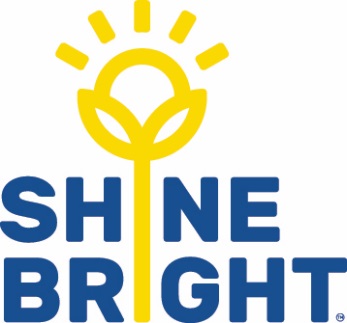 Additional Support and /or Special Consideration RequestsShine Bright EYM Advisors continue to receive calls from Educators regarding the difficulties they are facing with groups of challenging combinations of children with additional needs. We have updated this procedure and encourage you use this form to submit requests for additional support and or special consideration. Please provide us with as much information as you can to give us a clear picture of the challenges you are facing. Each request will be taken on a case by case basis and reviewed with Early Years Manager and Advisors.Please complete the following and submit to your Early Years Advisor.Please give us a clear picture of the challenging behaviours/situations that you have in the group and which day/days additional support is required.i.e.		Child A diagnosis of behaviour is …. Child B not diagnosed but needs are …Three early start children whose needs are etcDoes the child/ren have any form of diagnosis?Please give details of family’s journey so far, for each child.Have you or are you applying for KIS/ISP funding for any of these children?Please detail the specific issues that you are experiencing which have led to this request? e.g. Include how closely this child/children need/s to be supervised and how frequently support procedures are required, is the child a risk to self, risk to other children, risk to staff/parents etc?What strategies have you already tried? What were the outcomes? Where to next?Give details of meetings held with the child/ren’s parents/carers? What works for the child/ren at home? Have you and the family developed a Behaviour Guidance Plan for the child/ren? (Please see Shine Bright website under Policies – Interaction with Children Policy Attachment 3 for blank template and Attachment 4 for examples.)Please describe the child/ren’s strengths, interests and abilitiesSpecifically what additional support do you require?If you seek additional staffing what specific times do you need support? Eg. Start of day, pick up time, pack up times, change of  routine etc? and why.How long do you expect that this additional support will be required?Is there any other support that can be offered?Eg. Professional Development, mentoring, support when completing a KIS/ISP application, support when meeting with families?Disclaimer: Completion of this form does not guarantee that all of your request will be approved, we will make every effort to provide support to meet your needs.Please provide feedback on this form, have we covered everything? Do you have any further suggestions? Service Name:Teacher/Room Leader/Educator completing this form:Date:Child/Children’s Names:Office Use OnlyOffice Use OnlyOffice Use OnlyDate Received:Reviewed by:Early Years Manager	Early Years Advisor	Outcome:Revision Date:Service advised via phone / date email sent:Additional Supportrelief organised. Name and     time frame:KIS/ISP applicationdelivered to DET :DET/ISP correspondencereceived:Noah’s Ark Support/LDCnominated:Notes: